Zavialov YevhenExperience:Position applied for: Ordinary SeamanAdditional position applied for: Deck CadetDate of birth: 24.08.1996 (age: 21)Citizenship: UkraineResidence permit in Ukraine: YesCountry of residence: UkraineCity of residence: IzmailPermanent address: Gogol Lane 6Contact Tel. No: +38 (093) 707-97-85E-Mail: zyablikzav@gmail.comSkype: thezyablikU.S. visa: NoE.U. visa: NoUkrainian biometric international passport: Not specifiedDate available from: 01.08.2017English knowledge: ModerateMinimum salary: 750 $ per month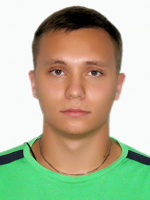 PositionFrom / ToVessel nameVessel typeDWTMEBHPFlagShipownerCrewingDeck Cadet02.07.2017-31.08.2015DonBunkering Vessel263.9-&mdash;